 C. V. RAMAN GLOBAL UNIVERSITY ODISHA, BHUBANESWAR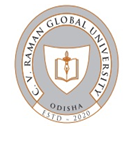 OFFICE OF THE DEAN ACADEMICSForm/CGU/Ph.D/Res/104						Date:-13.10.20Corrigendum to the Notification regarding letter of intimation for admission to 1st phase of Ph. D Programme -2020-21, dtd.12.10.20  Based on written test and viva voce as a part of the admission process, the following students have been selected to join the Ph. D. programme (Autumn) session, 2020-21 in 1st phase at C. V. Raman Global University, Bhubaneswar, Odisha. Following revised list of selected students may be referred in supersession to the earlier notice To complete the admission procedure following guide lines may be adhered to. Report your concerned departments in virtual mode of selecting supervisors in your respective research areas.Ensure your admission by showing all the original academic documents to concerned head of DRC.Pay the requisite admission fee online in the following accounts and send the receipt of the same to the mail mentioned below for verification.Account details for deposit of fess:The fees payable by the candidates as per the followingYour admission is provisional and it is to be made final subject to verification of your original academic credential by the office of undersigned after the University allows the students to come to the campus.  Complete your admission process in all respect on or before 15.10.2020 failing which the second phase of students as per merit list shall be called for admission. You are required to show following documents at the time of reporting the departments and at the office of undersigned as per need. Mark sheets/ Grade Sheets and pass certificates of HSC Examination.Mark sheets / Grade Sheets and pass certificates of Intermediate or equivalent Examination.Mark sheets / Grade Sheets and pass certificates of Bachelor Degree Examination.Mark sheets / Grade Sheets and pass certificates of Post Graduate Degree Examination.Original College/University leaving certificate.Original Conduct certificateOriginal Migration certificateRecent colour passport size photograph of students (8 copies).True copy of the Adhaar Card. Institute / Industry Sponsored candidates are required to bring the letter of   sponsorship from the Institute/ Industry in the prescribed Format (Form-I /Form-II) duly filled in and signed by the competent authority.All head of DRC are requested a necessary cooperation to complete the admission process before time and mark a copy of confirmation of admission to the office of undersigned on or before 16.10.20 to expedite the next step of admission process. 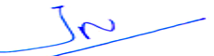 DEAN ACADEMICSSl. No.Name of the studentE-Mail IDMob. NoDepartment :- PHYSICSDepartment :- PHYSICS1RAJASHREE PAIKARAYpaikarayrajashree@gmail.com78558080942PRIYANKA PRIYADARSINI SINGHpriyankasinghmoonu98@gmail.com8249717805Department :- CHEMISTRYDepartment :- CHEMISTRYDepartment :- CHEMISTRY1BANDITA DASHbanditadash@gmail.com94377646182SHRIYA SAKUL BALjewis003@gmail.com6372819826Department :- ENGLISHDepartment :- ENGLISH1JYOTIRMAYEE MISHRAj.mishra1984@gmail.com88958939902SALMAN KHANslmn.1990@gmail.com99372562343SONALI SUBHASMITA MISHRAsonusonalimishra621@gmail.com89174436044SAROJ KANT  BHUYANsarojkant22@gmail.com9692004591Department :- BUSINESS MANAGEMENT (MBA)Department :- BUSINESS MANAGEMENT (MBA)Department :- BUSINESS MANAGEMENT (MBA)1ABHIRAJ MALIAabhirajmalia75@gmail.com82800307222MS.MANISHA DEYmanishakdey@gmail.com98305747353KALIPRASAD SATPATHYkaliprasad82@gmail.com98533552834YASHASWEE DASHyashasweedash7@gmail.com94384279655ASIM ASHIRBAD MISHRAaamaimt@gmail.com79782542216SANJIB KUMAR MISHRAsanjibmishra1983@gmail.com74060122267DEBASISH KANUNGOdebasishkanungoctc@gmail.com94398603528ABINASH KUMAR PRUSTYprusty.abinash5@gmail.com9776854212Department: - MECHANICAL ENGG.Department: - MECHANICAL ENGG.Department: - MECHANICAL ENGG.1JASHASWI SUPRIYA SATPATHYjssatpathy27@gmail.com79782215152ABHISEK SARANGIabhisek919@gmail.com63706283313Almaamoon Alalosh Alnwaiji almaamoonalnwaiji@gmail.com76098672184JYOTIPRAKASH DASjpdas97@gmail.com70083259215VIVEKANAND RAY nifftvivek82@gmail.com82711151406Shafiq Mohamad shafiq89mohamad@gmail.com76098671757RAKESH KUMAR BARIKrakeshbarik17@gmail.com9937879791Department: - ELECTRONICS COMMUNICATION ENGG.Department: - ELECTRONICS COMMUNICATION ENGG.Department: - ELECTRONICS COMMUNICATION ENGG.Department: - ELECTRONICS COMMUNICATION ENGG.1YOUSSEF MOUKABAAY.moukabaa@gmail.com76098697322YASMIN ALOTHMANIyasmin.alothmani@gmail.com76098669103ROJALIN MISHRAacdashouat@gmail.com98617461384DEBANAND SAHUdebanand101@gmail.com7978773214Department: - COMPUTER SCIENCE & ENGG.Department: - COMPUTER SCIENCE & ENGG.Department: - COMPUTER SCIENCE & ENGG.1Rawaa Alatrash rawaa.alatrash@gmail.com97772479932CHANDAN KARchandankar91@gmail.com70225525533NIVA TRIPATHYtripathy.niva456@gmail.com88953022694AHMAD ALSHAREFahmadalsharef994@gmail.com85990889265SOUMYA SNIGDHA MOHAPATRAsoumyasnigdha.praharaj@gmail.com96762724876BISWARANJAN DEBATAtalkbiswa92@gmail.com98615032347NAROTTAM SAHUnarottam.nit@gmail.com96587190998KAUSHIK MITRAmitras1983@gmail.com9434646655Department: - ELECTRICAL ENGG.Department: - ELECTRICAL ENGG.Department: - ELECTRICAL ENGG.1SANTANU KUMAR PARIDArparida1969@gmail.com79785479512BARNALI BRAHMAbrahma.barnali@gmail.com70084940993NABADEEP PATRAnabadeep77@gmail.com9438110310Department: - CHEMICAL ENGG.Department: - CHEMICAL ENGG.Department: - CHEMICAL ENGG.1RUDRA NARAYAN MOHAPATROrudra.smart@gmail.com63713425402BABLI VARSHAvarshababli68@gmail.com98113831803RUPAMBIKA MOHANTYrupps28@gmail.com88955314154RAJDEEP KAUR rajdeepkaur.10@gmail.com9437847696Sl. No.Account nameC.V Raman College of Engineering, Bidyanagar, Mahura, Janla, Bhubaneswar-7520541.Beneficiary Bank & BranchUnion Bank of India, Mahura2.Account No.5368010110120023.IFC CodeUBIN0573281NB: All students are advised to send the receipt copy of remittance to the mail ID- accounts@cvrgi.edu.in mentioning the name of the student and CGET Roll No. for verification at our end.   NB: All students are advised to send the receipt copy of remittance to the mail ID- accounts@cvrgi.edu.in mentioning the name of the student and CGET Roll No. for verification at our end.   NB: All students are advised to send the receipt copy of remittance to the mail ID- accounts@cvrgi.edu.in mentioning the name of the student and CGET Roll No. for verification at our end.   Sl. No.CategoryAdmission Fee (Rs.)SemesterRegistration Fee (Rs.)SemesterFee (Rs.)Thesis Examination Fee (Rs.)Remarks1Full Time20,000/-2,500/-15,000/-20,000/-Institute fellowship of Rs.10,000/- p.m. for select student with defined academic assignment2Part Time20,000/-2,500/-25,000/-20,000/-Institute fellowship of Rs.10,000/- p.m. for select student with defined academic assignment